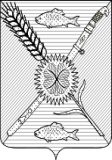 администрация Привольненского сельского  поселенияКаневского  РАЙОНАРАСПОРЯЖЕНИЕот 15.03.2018		                                                                                 № 16-рстаница ПривольнаяО внесении изменений в распоряжение администрации Привольненского сельского поселения Каневского района от 24 апреля 2015 года № 11-р «Об утверждении Порядка подготовки и обобщения сведений об организации и проведении муниципального контроля, на территории Привольненского сельского поселения Каневского района, необходимых для подготовки докладов об осуществлении муниципального контроля и об эффективности такого контроля»В соответствии с Федеральным законом от 26 декабря 2008 года № 294-ФЗ «О защите прав юридических лиц и индивидуальных предпринимателей при осуществлении государственного контроля (надзора) и муниципального контроля», пунктом 5 постановления Правительства РФ от 5 апреля 2010 года № 215 «Об утверждении Правил подготовки докладов об осуществлении государственного контроля (надзора), муниципального контроля в соответствующих сферах деятельности и об эффективности такого контроля (надзора), при»:         1. Внести в распоряжение администрации Привольненского сельского поселения Каневского района от 24 апреля 2015 года № 11-р «Об утверждении Порядка подготовки и обобщения сведений об организации и проведении муниципального контроля на территории Привольненского сельского поселения Каневского района, необходимых для подготовки докладов об осуществлении муниципального контроля и об эффективности такого контроля» следующие изменения:          - в наименовании и в пункте 1 распоряжения администрации Привольненского сельского поселения Каневского района от 24 апреля 2015 года № 11-р, в наименовании Приложения к данному распоряжению и в пункте 1 раздела 1, пункте 1, абзаце 7 пункта 2, в наименовании раздела 2 убрать следующие слова: «и об эффективности такого контроля»;         - пункт 4 раздела 1 изложить в следующей редакции: «4. Сведения, включенные в доклад, должны соответствовать данным, содержащимся в форме федерального статистического наблюдения об осуществлении муниципального контроля.»;- абзац 7 пункта 2 раздела 2 признать утратившим силу;- абзац 8 пункта 2 раздела 2 изложить в следующей редакции:«Раздел 6. Выводы и предложения по результатам муниципального контроля.».2.Специалисту 1 категории администрации Привольненского сельского поселения Каневского района И.В. Гильмановой, разместить настоящее распоряжение на официальном сайте администрации Привольненского сельского поселения Каневского района в информационно-телекоммуникационной сети «Интернет».3. Контроль за выполнением настоящего постановления возложить на заместителя главы, начальника общего отдела администрации Привольненского сельского поселения Ю.Г. Тыщенко.4. Постановление вступает в силу со дня его подписания.Глава Привольненского сельского поселения Каневского района                                                            	         Ю.Г.Скороход ЛИСТ СОГЛАСОВАНИЯпроекта распоряжения администрации Привольненского сельского поселенияКаневского районаот 15.03.2018 № 16-р«О внесении изменений в распоряжение администрации Привольненского сельского поселения Каневского района от 24 апреля 2015 года № 11-р «Об утверждении Порядка подготовки и обобщения сведений об организации и проведении муниципального контроля, на территории Привольненского сельского поселения Каневского района, необходимых для подготовки докладов об осуществлении муниципального контроля и об эффективности такого контроля»Проект внесен и составлен:Специалист 1 категории администрацииПривольненского сельского поселенияКаневского районаИ.В.ГильмановаИ.В.ГильмановаПроект согласован:Заместитель главы, заведующий общим отделом администрации Привольненского сельского поселения Каневского районаЮ.Г.ТыщенкоЮ.Г.ТыщенкоСпециалист общего отдела администрацииПривольненского сельского поселенияКаневского районаСпециалист общего отдела администрацииПривольненского сельского поселенияКаневского районаО.Н.ЛевченкоО.Н.Левченко